О внесении изменений и дополнений в постановление Правления Национального Банка Республики Казахстан от 29 ноября 2019 года № 232 «Об утверждении Порядка заключения договора о предоставлении микрокредита, в том числе требований 
к содержанию, оформлению, обязательным условиям договора 
о предоставлении микрокредита, формы графика 
погашения микрокредита»В соответствии с пунктом 3 статьи 4 Закона Республики Казахстан 
от 26 ноября 2012 года «О микрофинансовой деятельности» Правление Агентства Республики Казахстан по регулированию и развитию финансового рынка ПОСТАНОВЛЯЕТ:Внести в постановление Правления Национального Банка Республики Казахстан от 29 ноября 2019 года № 232 «Об утверждении Порядка заключения договора о предоставлении микрокредита, в том числе требований к содержанию, оформлению, обязательным условиям договора о предоставлении микрокредита, формы графика погашения микрокредита» (зарегистрировано в Реестре государственной регистрации нормативных правовых актов под 
№ 19697, опубликовано 11 декабря 2019 года в Эталонном контрольном банке нормативных правовых актов Республики Казахстан) следующие изменения и дополнения:в Порядке заключения договора о предоставлении микрокредита, в том числе требованиях к содержанию, оформлению, обязательным условиям договора о предоставлении микрокредита, форме графика погашения микрокредита, утвержденном указанным постановлением:пункт 4 изложить в следующей редакции:«4. Договор содержит условия, установленные законодательством Республики Казахстан для договоров соответствующего вида, условия, определенные по соглашению сторон, а также следующие обязательные условия:1) общие условия договора;2) права заемщика;3) права организации;4) обязанности организации;5) ограничения для организации;6) ответственность сторон за нарушение обязательств;7) порядок внесения изменений в условия договора.Договор о предоставлении микрокредита, не связанного с осуществлением предпринимательской деятельности, сумма которого превышает сто месячных расчетных показателей, содержит порядок досудебного урегулирования задолженности, который предусматривает:1) направление заемщику-физическому лицу с использованием средств связи, обеспечивающих фиксирование доставки, не позднее пятнадцати календарных дней с даты наступления просрочки исполнения обязательства по договору уведомления, содержащего указания на:необходимость внесения платежей по договору с указанием размера просроченной задолженности, в том числе основного долга, вознаграждения и неустойки (штрафа, пени) на дату, указанную в уведомлении;возможность урегулирования задолженности по соглашению сторон в течение тридцати календарных дней с даты наступления просрочки исполнения обязательства по договору путем обращения заемщика-физического лица в организацию способом, предусмотренным договором, с заявлением, содержащим сведения о причинах возникновения просрочки исполнения обязательства по договору, доходах и других подтвержденных обстоятельствах (фактах), которые обуславливают его заявление о внесении изменений в условия договора;последствия невыполнения заемщиком своих обязательств по договору о предоставлении микрокредита, в том числе право организации взыскать задолженность, включая основной долг, вознаграждение и неустойку (штраф, пеню) на основании исполнительной надписи нотариуса без получения согласия заемщика-физического лица, в случае необращения в организацию в течение тридцати календарных дней с даты наступления просрочки исполнения обязательства или недостижения соглашения c заемщиком-физическим лицом по урегулированию задолженности.Уведомление считается доставленным, если оно направлено должнику одним из следующих способов, предусмотренных договором:на адрес электронной почты, указанный в договоре;по месту жительства, указанному в договоре, заказным письмом с уведомлением о его вручении, в том числе получено одним из совершеннолетних членов семьи, проживающим по указанному адресу;с использованием иных средств связи, обеспечивающих фиксирование доставки.В случае возврата уведомления с отметкой о невозможности его вручения адресату, получателю, либо в связи с отказом в его принятии, а также не подтверждением его принятия при использовании иного средства связи, указанного в настоящем подпункте, уведомление считается направленным надлежащим образом;2) право заемщика-физического лица в течение тридцати календарных дней с даты наступления просрочки исполнения обязательства по договору обратиться в организацию способом, предусмотренным договором, с заявлением, содержащим сведения о причинах возникновения просрочки исполнения обязательства по договору, доходах и других подтвержденных обстоятельствах (фактах), которые обуславливают его заявление о внесении изменений в условия договора;3) рассмотрение организацией в течение пятнадцати календарных дней после дня получения заявления заемщика-физического лица предложенных изменений в условия договора и сообщение в письменной форме либо способом, предусмотренным договором, о (об) согласии, своих предложениях по урегулированию задолженности или мотивированном отказе;4) право организации взыскать задолженность, включая основной долг, вознаграждение и неустойку (штраф, пеню), на основании исполнительной надписи нотариуса без получения согласия заемщика-физического лица в случаях: необращения заемщика-физического лица в организацию для урегулирования задолженности по соглашению сторон и непредоставления заемщиком-физическим лицом заявления по задолженности в течение тридцати календарных дней с даты наступления просрочки исполнения обязательства; недостижения соглашения по урегулированию задолженности по результатам рассмотрения заявления заемщика-физического лица и непредставления заемщиком-физическим лицом возражений по задолженности.Непредоставление заемщиком-физическим лицом заявления по задолженности является признанием его вины в неисполнении обязательства.»;пункт 7 изложить в следующей редакции: «7. К договору прилагается подписанный его сторонами график погашения микрокредита по форме согласно приложению к Порядку.График погашения сторон по соглашению сторон может содержать дополнительные сведения.Требования, установленные настоящим пунктом, не распространяются на договор о предоставлении микрокредита, указанный в пункте 3-1 статьи 4  Закона, в случае если погашение микрокредита осуществляется единовременным платежом в конце срока микрокредита.»;часть четвертую подпункта 4) пункта 10 изложить в следующей редакции:«Требования настоящего подпункта не распространяются на соглашение о предоставлении (открытии) кредитной линии, а также на договор о предоставлении микрокредита, указанный в пункте 3-1 статьи 4  Закона, в случае если погашение микрокредита осуществляется единовременным платежом в конце срока микрокредита.»;части вторую и третью пункта 11 изложить в следующей редакции:«К договору, заключаемому с заемщиком физическим лицом, получающим микрокредит, не связанный с осуществлением предпринимательской деятельности, прилагается титульный лист, который является неотъемлемой частью договора.Титульный лист излагается в виде начальных листов договора, и содержит условия, предусмотренные в подпунктах 1), 2), 3), 4), 5), 6), 7) и 9) пункта 5 Порядка в указанной последовательности. Текст договора печатается на листах формата А4, шрифтом – «Times New Rоmаn» размером не менее 12, с обычным межбуквенным, одинарным межстрочным интервалом и применением абзацных отступов.»;пункты 12 и 13 изложить в следующей редакции:«12. Условия, предусмотренные в подпунктах 8), 10), 11) и 12) пункта 5 и подпункте 6) пункта 4 Порядка излагаются в договоре в указанной последовательности после титульного листа.В случае заключения договора на условиях присоединения в соответствии со статьей 389 Гражданского кодекса Республики Казахстан (Общая часть) от 27 декабря 1994 года, часть договора (заявление о присоединении), представляемая заемщику, соответствует требованиям части третьей пункта 11 Порядка, содержит условия, предусмотренные настоящим пунктом, которые указываются в части договора (заявлении о присоединении) после титульного листа в соответствующей последовательности.13. При предоставлении микрокредита посредством заключения соглашения о предоставлении (открытии) кредитной линии, а также в рамках него договора (договоров), являющегося (являющихся) неотъемлемой (неотъемлемыми) частью (частями) соглашения о предоставлении (открытии) кредитной линии и на основании которого (которых) осуществляется выдача очередного микрокредита:соглашение о предоставлении (открытии) кредитной линии соответствует требованию части третьей пункта 11 Порядка;в соглашении о предоставлении (открытии) кредитной линии указываются общая сумма и общий срок микрокредита;условия, предусмотренные в подпунктах 1), 2), 3), 4), 5), 7) и 12) пункта 5 Порядка, излагаются в договоре в указанной последовательности;условия, предусмотренные в подпунктах 6), 8), 9), 10), 11) и 13) пункта 5 Порядка, подпунктах  6) и 7) пункта 4, а также пунктами 8, 9, 10 и 11 Порядка, в случае их указания в соглашении о предоставлении (открытии) кредитной линии не требуют дополнительного указания в договоре.»;приложение изложить в редакции согласно приложению к настоящему постановлению.2. Департаменту защиты прав потребителей финансовых услуг в установленном законодательством Республики Казахстан порядке обеспечить:1) совместно с Юридическим департаментом государственную регистрацию настоящего постановления в Министерстве юстиции Республики Казахстан;2) размещение настоящего постановления на официальном интернет-ресурсе Агентства Республики Казахстан по регулированию и развитию финансового рынка после его официального опубликования;3) в течение десяти рабочих дней после государственной регистрации настоящего постановления представление в Юридический департамент сведений об исполнении мероприятия, предусмотренного подпунктом 2) настоящего пункта.3. Контроль за исполнением настоящего постановления возложить на курирующего заместителя Председателя Агентства Республики Казахстан по регулированию и развитию финансового рынка.4. Настоящее постановление вводится в действие по истечении одного месяца после дня его официального опубликования. Председатель Агентства Республики Казахстанпо регулированию и развитиюфинансового рынка	                                              М. АбылкасымоваПриложение к постановлению Правления                                                                           Агентства Республики Казахстан по регулированию и развитиюфинансового рынкаот 19 октября 2020 года № 102 Приложениек Порядку заключения договорао предоставлении микрокредита,в том числе требований к содержанию,оформлению, обязательным условиямдоговора о предоставлении микрокредита, формы графика погашения микрокредитаФормаГрафик погашения микрокредита от _________________ (день, месяц, год) к Договору о предоставлении микрокредита (дополнительному соглашению к договору о предоставлении микрокредита) №___________ от ___________ (день, месяц, год)                                                                                      тенгеПояснения:В графе 1 вводятся даты совершения платежей (первая дата является датой выдачи суммы микрокредита).В графе 2 вводятся суммы платежей заемщика (первая сумма платежа со стороны заемщика отсутствует).В графах 3 и 4 вводятся суммы вознаграждения и основного долга, составляющие сумму платежа заемщика.В графе 5 вводятся остатки основного долга (задолженности) после произведенного очередного платежа заемщика.В строке «Итого» вводятся суммы потоков платежей по графам 2, 3 и 4.«ҚАЗАҚСТАН РЕСПУБЛИКАСЫНЫҢҚАРЖЫ НАРЫҒЫН РЕТТЕУ ЖӘНЕ ДАМЫТУ АГЕНТТІГІ»РЕСПУБЛИКАЛЫҚ МЕМЛЕКЕТТІК МЕКЕМЕСІ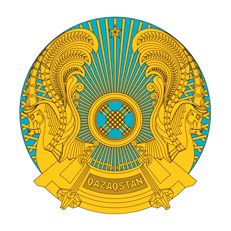 РЕСПУБЛИКАНСКОЕ ГОСУДАРСТВЕННОЕ УЧРЕЖДЕНИЕ«АГЕНТСТВО РЕСПУБЛИКИКАЗАХСТАН ПО РЕГУЛИРОВАНИЮИ РАЗВИТИЮ ФИНАНСОВОГО РЫНКА»РЕСПУБЛИКАНСКОЕ ГОСУДАРСТВЕННОЕ УЧРЕЖДЕНИЕ«АГЕНТСТВО РЕСПУБЛИКИКАЗАХСТАН ПО РЕГУЛИРОВАНИЮИ РАЗВИТИЮ ФИНАНСОВОГО РЫНКА»РЕСПУБЛИКАНСКОЕ ГОСУДАРСТВЕННОЕ УЧРЕЖДЕНИЕ«АГЕНТСТВО РЕСПУБЛИКИКАЗАХСТАН ПО РЕГУЛИРОВАНИЮИ РАЗВИТИЮ ФИНАНСОВОГО РЫНКА»БАСҚАРМАСЫНЫҢҚАУЛЫСЫПОСТАНОВЛЕНИЕ ПРАВЛЕНИЯ19 октября 2020 годаАлматы қаласы№ 102   город Алматы Дата платежаПлатежи за периодПлатежи за периодПлатежи за периодПлатежи за периодОстаток основного долга (задолженности)Дата платежаСумма платежав том числев том числев том числеОстаток основного долга (задолженности)Сумма платежаВознаграждениеВознаграждениеОсновной долгОстаток основного долга (задолженности)123345Итого:Годовая эффективная ставка вознаграждения (по договору, указанному в пункте 3-1 статьи 4 Закона - значение вознаграждения):Годовая эффективная ставка вознаграждения (по договору, указанному в пункте 3-1 статьи 4 Закона - значение вознаграждения):Годовая эффективная ставка вознаграждения (по договору, указанному в пункте 3-1 статьи 4 Закона - значение вознаграждения):Годовая эффективная ставка вознаграждения (по договору, указанному в пункте 3-1 статьи 4 Закона - значение вознаграждения):Годовая эффективная ставка вознаграждения (по договору, указанному в пункте 3-1 статьи 4 Закона - значение вознаграждения):_______ процентовВыбранный заемщиком метод погашения микрокредитаВыбранный заемщиком метод погашения микрокредитаВыбранный заемщиком метод погашения микрокредитаВыбранный заемщиком метод погашения микрокредитаВыбранный заемщиком метод погашения микрокредита_________(аннуитетный, дифференцированный или другой метод в соответствии с внутренними правилами микрофинансовой организации)Реквизиты организацииРеквизиты организацииРеквизиты организацииРеквизиты заемщикаРеквизиты заемщикаРеквизиты заемщикаПодпись представителя организацииПодпись представителя организацииПодпись представителя организацииПодпись заемщика/представителя заемщикаПодпись заемщика/представителя заемщикаПодпись заемщика/представителя заемщика